       Procedura postępowania podczas odbierania dziecka z przedszkola 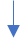 